Pedigree of:AM Ch
Arubmec's The Victor
M
HD099439 (USA)
25 Sep 1983
 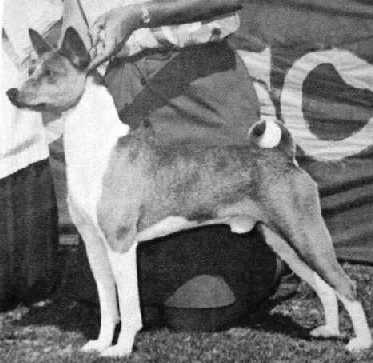 CAN/AM Ch
Asari's Envoy
HC856283 (USA)
27 Jul 1981
 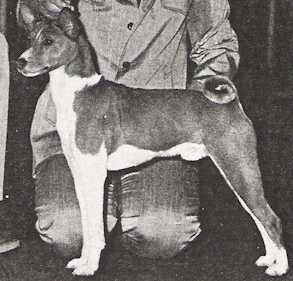 AM Ch
Absinthe's Red Rocket Bellair
HC456964 (USA)
4 Dec 1977AM Ch
Reveille Re-Up
HA830160 (USA)AM Ch
Reveille RecruitPedigree of:AM Ch
Arubmec's The Victor
M
HD099439 (USA)
25 Sep 1983
 CAN/AM Ch
Asari's Envoy
HC856283 (USA)
27 Jul 1981
 AM Ch
Absinthe's Red Rocket Bellair
HC456964 (USA)
4 Dec 1977AM Ch
Reveille Re-Up
HA830160 (USA)AM Ch
Reveille Ruffles of Rose-BayPedigree of:AM Ch
Arubmec's The Victor
M
HD099439 (USA)
25 Sep 1983
 CAN/AM Ch
Asari's Envoy
HC856283 (USA)
27 Jul 1981
 AM Ch
Absinthe's Red Rocket Bellair
HC456964 (USA)
4 Dec 1977AM Ch
Absinthe's Baji Nandi
HC079523 (USA)Tawelfan LubiluckPedigree of:AM Ch
Arubmec's The Victor
M
HD099439 (USA)
25 Sep 1983
 CAN/AM Ch
Asari's Envoy
HC856283 (USA)
27 Jul 1981
 AM Ch
Absinthe's Red Rocket Bellair
HC456964 (USA)
4 Dec 1977AM Ch
Absinthe's Baji Nandi
HC079523 (USA)Majita's Winsome Yodel
CD JC Pedigree of:AM Ch
Arubmec's The Victor
M
HD099439 (USA)
25 Sep 1983
 CAN/AM Ch
Asari's Envoy
HC856283 (USA)
27 Jul 1981
 Asari's Neferteri
HC627248 (USA)
22 Dec 1978AM Ch
Asari's Ti-Jii
HC489511 (USA)AM Ch
Asari's Black AegisPedigree of:AM Ch
Arubmec's The Victor
M
HD099439 (USA)
25 Sep 1983
 CAN/AM Ch
Asari's Envoy
HC856283 (USA)
27 Jul 1981
 Asari's Neferteri
HC627248 (USA)
22 Dec 1978AM Ch
Asari's Ti-Jii
HC489511 (USA)Asari's Ti-Bangi of BajaPedigree of:AM Ch
Arubmec's The Victor
M
HD099439 (USA)
25 Sep 1983
 CAN/AM Ch
Asari's Envoy
HC856283 (USA)
27 Jul 1981
 Asari's Neferteri
HC627248 (USA)
22 Dec 1978Kapki's Juba of Asari
HC346565 (USA)AM Ch
Cambria's JajaPedigree of:AM Ch
Arubmec's The Victor
M
HD099439 (USA)
25 Sep 1983
 CAN/AM Ch
Asari's Envoy
HC856283 (USA)
27 Jul 1981
 Asari's Neferteri
HC627248 (USA)
22 Dec 1978Kapki's Juba of Asari
HC346565 (USA)AM Ch
Asari's MakedaPedigree of:AM Ch
Arubmec's The Victor
M
HD099439 (USA)
25 Sep 1983
 AM Ch
Pero's Cayenne of N'Gi
HC597505 (USA)
19 Dec 1978
 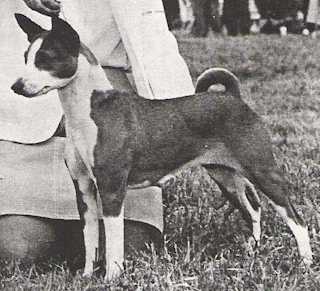 AM Ch
Pero's Krugerrand
HC389401 (USA)
7 Dec 1976AM/CAN Ch
Enzi Kidogo of Sun Diata
CKC 972483 (USA)AM/CAN Ch
Dogo Birocco of Sun DiataPedigree of:AM Ch
Arubmec's The Victor
M
HD099439 (USA)
25 Sep 1983
 AM Ch
Pero's Cayenne of N'Gi
HC597505 (USA)
19 Dec 1978
 AM Ch
Pero's Krugerrand
HC389401 (USA)
7 Dec 1976AM/CAN Ch
Enzi Kidogo of Sun Diata
CKC 972483 (USA)AM Ch
B'Tasi Bronze KiangaPedigree of:AM Ch
Arubmec's The Victor
M
HD099439 (USA)
25 Sep 1983
 AM Ch
Pero's Cayenne of N'Gi
HC597505 (USA)
19 Dec 1978
 AM Ch
Pero's Krugerrand
HC389401 (USA)
7 Dec 1976AM Ch
Pero Precious Charm
HB984950 (USA)AM Ch
Pero Regal ImagePedigree of:AM Ch
Arubmec's The Victor
M
HD099439 (USA)
25 Sep 1983
 AM Ch
Pero's Cayenne of N'Gi
HC597505 (USA)
19 Dec 1978
 AM Ch
Pero's Krugerrand
HC389401 (USA)
7 Dec 1976AM Ch
Pero Precious Charm
HB984950 (USA)AM Ch
B'Tasi SirdellPedigree of:AM Ch
Arubmec's The Victor
M
HD099439 (USA)
25 Sep 1983
 AM Ch
Pero's Cayenne of N'Gi
HC597505 (USA)
19 Dec 1978
 AM Ch
Pero's Classy Chassis
HC271057 (USA)
19 Oct 1975AM Ch
Pero Regal Image
HB842554 (USA)AM Ch
Jarushan's Fula KhamsinPedigree of:AM Ch
Arubmec's The Victor
M
HD099439 (USA)
25 Sep 1983
 AM Ch
Pero's Cayenne of N'Gi
HC597505 (USA)
19 Dec 1978
 AM Ch
Pero's Classy Chassis
HC271057 (USA)
19 Oct 1975AM Ch
Pero Regal Image
HB842554 (USA)Jarushan's Sweet LeilaniPedigree of:AM Ch
Arubmec's The Victor
M
HD099439 (USA)
25 Sep 1983
 AM Ch
Pero's Cayenne of N'Gi
HC597505 (USA)
19 Dec 1978
 AM Ch
Pero's Classy Chassis
HC271057 (USA)
19 Oct 1975AM Ch
B'Tasi Sirdell
HB669241 (USA)AM Ch
Fula Sirocco of the CongoPedigree of:AM Ch
Arubmec's The Victor
M
HD099439 (USA)
25 Sep 1983
 AM Ch
Pero's Cayenne of N'Gi
HC597505 (USA)
19 Dec 1978
 AM Ch
Pero's Classy Chassis
HC271057 (USA)
19 Oct 1975AM Ch
B'Tasi Sirdell
HB669241 (USA)Riviana Eastern Delight